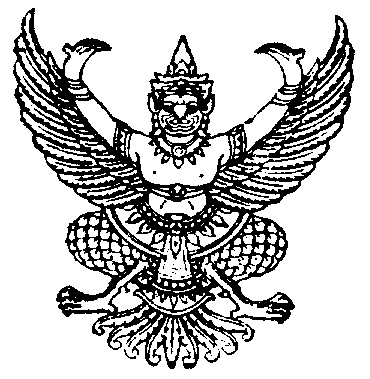 บันทึกข้อความส่วนราชการที่						  วันที่เรื่อง   การเสนอชื่อล่วงหน้าผู้สมควรดำรงตำแหน่งคณบดีคณะวิทยาศาสตร์            เรียน  ประธานคณะกรรมการสรรหาคณบดีคณะวิทยาศาสตร์		ตามประกาศคณะกรรมการสรรหาคณบดีคณะวิทยาศาสตร์ เรื่อง กำหนดวิธีการ วัน เวลา และสถานที่ในการเสนอชื่อผู้สมควรดำรงตำแหน่งคณบดีคณะวิทยาศาสตร์ซึ่งกำหนดให้
วันพุธที่ ๑๑ ตุลาคม ๒๕๖๖ เป็นวันเสนอชื่อผู้สมควรดำรงตำแหน่งคณบดีคณะวิทยาศาสตร์ นั้น		ทั้งนี้ ข้าพเจ้า..............................................................................................................                                                                                    
ตำแหน่ง.........................................................สังกัด...............................................................................  
ไม่สามารถมาเสนอชื่อด้วยตนเองในวันดังกล่าวได้ เนื่องจาก................................................................. .............................................................................................................................................................. .............................................................................................................................................................. 
จึงขอเสนอชื่อล่วงหน้า โดยแนบรายชื่อผู้สมควรดำรงตำแหน่งคณบดีคณะวิทยาศาสตร์ พร้อมกันนี้ได้แนบสำเนาเอกสารการไปราชการหรือคำสั่งมหาวิทยาลัย มาด้วยแล้ว 		จึงเรียนมาเพื่อโปรดทราบและดำเนินการต่อไป(ลงชื่อ)..............................................................ผู้เสนอชื่อ(................................................................)ให้ผู้ใช้สิทธิ์นำบัตรเสนอชื่อผู้สมควรดำรงตำแหน่งคณบดีคณะวิทยาศาสตร์ใส่ซองแยกต่างหากพร้อมปิดผนึกและระบุว่า “ลับ” ที่ด้านหน้าซอง แล้วส่งไปพร้อมกับบันทึกข้อความฉบับนี้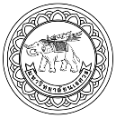 บัตรเสนอชื่อผู้สมควรดำรงตำแหน่งคณบดีคณะวิทยาศาสตร์ มหาวิทยาลัยนเรศวรNomination Form for Dean of Faculty of ScienceNaresuan Universityชื่อ (Name) ................................................นามสกุล (Surname) ................................................หากไม่ประสงค์เสนอชื่อ  ให้กาเครื่องหมายกากบาท  ในช่อง  ด้านล่างนี้If you do not wish to nominate anyone, please put  in the box below ไม่เสนอชื่อ/NONEหมายเหตุ ๑. กรณีระบุรายชื่อแต่ไม่ระบุนามสกุล  ถือเป็นบัตรเสีย (If you nominate a name without a surname,     your nomination will be considered as invalid.)๒. กรณีเสนอรายชื่อเกินกว่า ๑ รายชื่อ ถือเป็นบัตรเสีย (It is invalid to nominate more than one person.)๓. กรณีไม่เสนอชื่อ ถือเป็นบัตรดี  (It is valid to make no nomination.) ๔. กรณีที่สะกดชื่อและนามสกุลผิด แต่สามารถระบุตัวตนได้  ถือเป็นบัตรดี   (It is valid for misspelling names if the persons can be identified.)